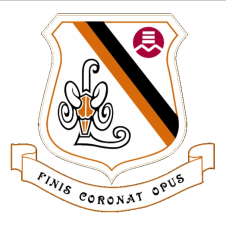 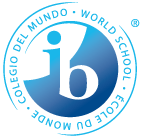 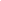 École Secondaire LAURIER MACDONALD High School7355 Viau, Saint-Leonard  H1S 3C2Tel: 514-374-6000  Fax: 514-374-7220______________________________________________________COURSE STANDARDS AND PROCEDURESCOURSE:	 History 404- History of Quebec and Canada/Histoire du Québec et du CanadaCLASS RESOURCES: Journey’s workbook & Google classroom/Mémoires et Google classroom
COURSE DESCRIPTION: A Chronological review of Canadian history from 1840 to our times 

MYP AIMS ADDRESSED BY THE COURSE: What are the aims/objectives of the course?  How do these relate to the MEES competencies?
FUNDAMENTAL IB CONCEPTS: 	For individuals and societies global interactions focus on the interdependence of the larger human community, including the many ways that people come into conflict with and cooperate with each other, and live together in a highly interconnected world to share finite resources.KEY INSTRUCTIONAL STRATEGIES/APPROACHES TO LEARNING:  A : Knowing and Understanding: Students will learn how to use terminology and demonstrate knowledge and understanding through document based analysis and writing of short paragraph answers.   
                                                                                                                  B:Investigating: Students will develop research skills and learn how to formulate clear research questions, investigate and collect relevant information using documents and pictographic documents. 
C: Communicating: Students develop skills to organize and communicate information and ideas using document sources through reflective essay writing.       
                                          D: Thinking critically: Students will be able to synthesize information, evaluate sources, interpret different historical perspectives in order to make valid arguments. 
IB MYP LEARNER PROFILE:  -Inquirers, Knowledgeable, Thinkers, Communicators, Reflective.Students will learn how to analyze, explore, develop critical thinking skills, communicate and reflect on their learning development through historical concepts.FORMATIVE & SUMMATIVE ASSESSMENT INCLUDING MYP ASSESSMENT: MYP Course AimsMEES Course Objectives-Act as responsible citizens of local and global communities.- Develop inquiry skills that lead towards conceptual understandings of the relationship between individuals, societies, and the environment in which they live.
Understanding social phenomena - part of the process of becoming responsible citizens- social literacy- consciousness of citizens- sense of belonging- conceptual tools- social integration 
-Appreciate human and environmental commonalities and diversity.- Understand the interactions and interdependence of individuals, societies and environment.- Understand how both environmental and human systems operate and evolve.
-Proficiency in subject-specific knowledge targeted in the Progression of Learning - Appropriate use of knowledge -Rigour of his/her historical reasoning 
Term 1 (20% of School Course Grade)Term 1 (20% of School Course Grade)Term 1 (20% of School Course Grade)Competencies targetedEvaluation methodsTimelineC1 : Characterizes the periodC2 : Interprets the social Phenomenon-Formative Assessment: Quizzes/Essay- Summative Assessment: Chapter Test/Project- Verbal and written feedback- Midterm ExamNovember 3rd, 2022Communication to students and parentsMaterials requiredMaterials required Telephone or Email or Mozaik portal Written communication (i.e. progress report)Parent/teacher interviewsReport cardsGoogle classroom Journey’s Workbook/Cahier d’apprentissage MémoiresBinderNotebookPencils, pens, liquid paper, erasers, highlighters Journey’s Workbook/Cahier d’apprentissage MémoiresBinderNotebookPencils, pens, liquid paper, erasers, highlightersIB MYP CriterionExamples of assessment/feedback both formative and/or summative
Examples of assessment/feedback both formative and/or summative
A.  	Knowing and UnderstandingB.  	InvestigatingC.  	CommunicatingD. Thinking Critically-Formative Assessment: Quizzes/Essay-Summative Assessment: Chapter Test/Project-Verbal and written feedback-Formative Assessment: Quizzes/Essay-Summative Assessment: Chapter Test/Project-Verbal and written feedbackTerm 2 (20% Course Grade)Term 2 (20% Course Grade)Term 2 (20% Course Grade)Competencies targetedEvaluation methodsTimelineC1 : Characterizes the periodC2 : Interprets the social Phenomenon-Formative Assessment: Quizzes/Essay- Summative Assessment: Chapter Test/Project- Verbal and written feedback- Final ExamFebruary 3rd, 2023Communication to students and parentsMaterials requiredMaterials requiredTelephone or Email or Mozaik portal Written communication (i.e. progress report)Parent/teacher interviewsReport cardsGoogle classroomJourney’s Workbook/Cahier d’apprentissage MémoiresBinderNotebookPencils, pens, liquid paper, erasers, highlightersJourney’s Workbook/Cahier d’apprentissage MémoiresBinderNotebookPencils, pens, liquid paper, erasers, highlightersIB MYP CriterionExamples of assessment/feedback both formative and/or summativeExamples of assessment/feedback both formative and/or summative
A. Knowing and UnderstandingB.  	InvestigatingC.  	CommunicatingD. Thinking Critically
-Formative Assessment: Quizzes/Essay-Summative Assessment: Chapter Test/Project-Verbal and written feedback
-Formative Assessment: Quizzes/Essay-Summative Assessment: Chapter Test/Project-Verbal and written feedbackTerm 3 (60% Course Grade)Term 3 (60% Course Grade)Term 3 (60% Course Grade)Competencies targetedEvaluation methodsTimelineC1 : Characterizes the periodC2 : Interprets the social Phenomenon-Formative Assessment: Quizzes/Essay- Summative Assessment: Chapter Test/Project- Verbal and written feedback- Final ExamJune 23rd, 2023Communication to students and parentsMaterials requiredMaterials requiredTelephone or Email or Mozaik portal Written communication (i.e. progress report)Parent/teacher interviewsReport cardsGoogle classroomJourney’s Workbook/Cahier d’apprentissage MémoiresBinderNotebookPencils, pens, liquid paper, erasers, highlightersJourney’s Workbook/Cahier d’apprentissage MémoiresBinderNotebookPencils, pens, liquid paper, erasers, highlightersIB MYP CriterionExamples of assessment/feedback both formative and/or summativeExamples of assessment/feedback both formative and/or summative
A. Knowing and UnderstandingB.  	InvestigatingC.  	CommunicatingD. Thinking Critically
-Formative Assessment: Quizzes/Essay-Summative Assessment: Chapter Test/Project-Verbal and written feedback
-Formative Assessment: Quizzes/Essay-Summative Assessment: Chapter Test/Project-Verbal and written feedbackAdditional Information/SpecificationsClick here to enter text.☐	This course does not have a final exam. The final course grade comes entirely from the school course grade.☐	This course has a final exam administered by the English Montreal School Board. The final course grade is determined by taking 70% of the school course grade and 30% of the school board exam.🆇	This course has a final exam administered by the Ministère de l’Éducation et de l’Enseignement Supérieur (MEES). Please note that the final course grade is subject to MEEs moderation.